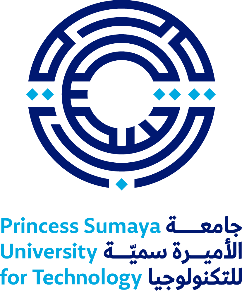 PHDRecommendation FormName of Applicant:Name of Applicant:Name of Recommender:Name of Recommender:Recommender’s Current Position:Recommender’s Current Position:Recommender’s Position when taught the applicant:Recommender’s Position when taught the applicant:General Student InformationGeneral Student InformationGeneral Student InformationList the courses you taught to the student: List the courses you taught to the student: List the courses you taught to the student: Research Supervision you did on the student:Research Supervision you did on the student:Research Supervision you did on the student:Research Papers co-authored with the application: Research Papers co-authored with the application: Research Papers co-authored with the application: Detailed Student Course InformationDetailed Student Course InformationDetailed Student Course InformationDetailed Student Course InformationDetailed Student Course InformationDetailed Student Course InformationCourse NameGradeRanking Percentage within the CourseRanking Percentage within the CourseRanking Percentage within the CourseRanking Percentage within the CourseCourse NameGradeTop 10%Top 20%Top 30%OtherStudent Skills and Behavior EvaluationStudent Skills and Behavior EvaluationStudent Skills and Behavior EvaluationStudent Skills and Behavior EvaluationStudent Skills and Behavior EvaluationStudent Skills and Behavior EvaluationSkill/BehaviorAssessment Level for each skillAssessment Level for each skillAssessment Level for each skillAssessment Level for each skillAssessment Level for each skillSkill/BehaviorExceptional/ExcellentAdmirable/GoodAcceptable/FairAmateur/PoorNotApplicableAbility to work in a teamAbility to manage timeTechnical WritingPresentation SkillsAbility to perform Scientific ResearchEthicsAbility to work under pressureSelf-learning AbilityFINAL RECOMMENDATIONFINAL RECOMMENDATIONFINAL RECOMMENDATIONFINAL RECOMMENDATIONFINAL RECOMMENDATIONFINAL RECOMMENDATIONFINAL RECOMMENDATIONDo you Recommend the applicant to a PhD? In Computer Science ProgramDo you Recommend the applicant to a PhD? In Computer Science ProgramDo you Recommend the applicant to a PhD? In Computer Science ProgramDo you Recommend the applicant to a PhD? In Computer Science ProgramDo you Recommend the applicant to a PhD? In Computer Science ProgramDo you Recommend the applicant to a PhD? In Computer Science ProgramDo you Recommend the applicant to a PhD? In Computer Science ProgramPlease specify you recommendationStronglyRecommendRecommendRecommendNeutral/FairDo notRecommendNotApplicablePlease specify you recommendationAny Additional CommentsDate:…../…../…..…../…../…..Signature:Signature: